附件1问卷调查链接及二维码链接：https://www.wjx.cn/vm/OtN0Se0.aspx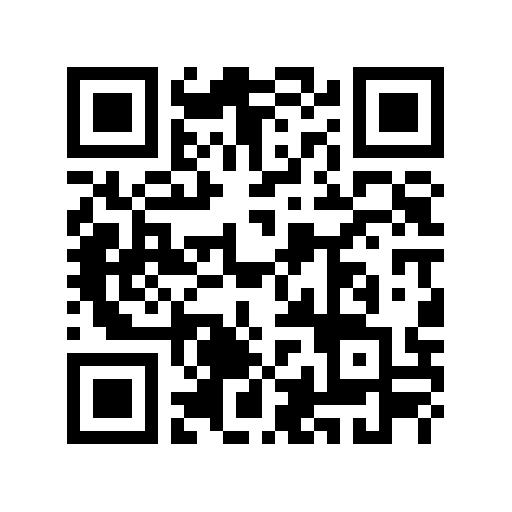 